平成　　年4月　　日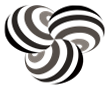 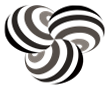 信州大学大学院総合理工学研究科長　殿福井大学大学院工学研究科長　殿京都工芸繊維大学大学院工芸科学研究科長　殿大学間連携教育事業「繊維・ファイバー工学コース」コース履修申請及び履修計画書私は「繊維・ファイバー工学コース」の履修を申請いたします。履修計画（授業希望科目）は下記のとおりです。基幹科目連携科目（所属大学以外で開講の場合は，単位互換科目となる）注１	選択指定科目のうち、履修する科目に「○」を記入してください。注２	コース修了には、基幹科目から６単位以上、連携科目から６単位以上の修得、かつ	合計１６単位以上の修得が必要です。当該年度の開講科目を確認し、履修計画を立	ててください。受講希望科目履修学年授業科目名単位数単位数受講希望科目履修学年授業科目名必修選択○繊維系合同研修2繊維系資格概論2アカデミックインターンシップ(国内)2アカデミックインターンシップ(海外)2繊維・ファイバー工学特論Ⅰ1繊維・ファイバー工学特論Ⅱ1繊維・ファイバー工学特論Ⅲ1繊維・ファイバー工学特論Ⅳ1繊維基礎科学（英語版e-Learning科目）2受講希望科目履修学年授業科目名曜日・時限担当大学繊維技術士特論信州大学繊維材料学特論信州大学受講希望科目履修学年授業科目名曜日・時限担当大学ヤーンテクノロジー特論信州大学繊維製品快適性評価特論信州大学衣服工学特論信州大学感性計測特論信州大学感性繊維化学特論信州大学複合材料力学特論信州大学機能化学特論Ⅰ信州大学蚕利用学特論Ⅰ，Ⅱ信州大学繊維科学概論福井大学材料力性福井大学繊維・高分子材料工学福井大学繊維・高分子加工工学福井大学繊維・高分子材料レオロジー特論福井大学分子相互作用特論福井大学界面コロイド化学福井大学カラーレーション工学福井大学生命機能工学福井大学生体材料化学福井大学テキスタイルサイエンスⅠ京都工繊大テキスタイルエンジニアリングⅢ京都工繊大テキスタイルエンジニアリングⅣ京都工繊大Kansei-Human設計京都工繊大サスティナビリティ設計京都工繊大バイオベースポリマー京都工繊大バイオ機能材料京都工繊大バイオカラーサイエンス京都工繊大生物資源システム工学京都工繊大バイオナノファイバー京都工繊大